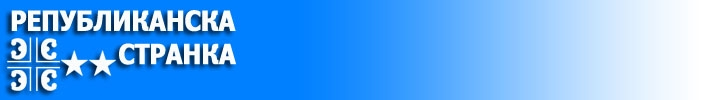                                                                      SUZBIJANJE  KRIMINALA  U  SUDSTVU  SRBIJEREPUBLIKANSKA STRANKA                      Broj: 005/2020-73Dana: 13.11.2020 god.Milana Mijalkovića 11/6JAGODINA					NARODNA SKUPŠTINA REPUBLIKE SRBIJE				       -PREDSEDNIK IVICA DAČIĆ LIČNO- 										BEOGRAD	Shodno odredbama člana 97 stav 1 Tačka 2  Ustava Republike Srbije, podnosi Vam se, U IME NARODA REPUBLIKE SRBIJE						Z A H T E V 	Da, HITNIM  sazivom  Narodne  skupštine  Republike  Srbije, stavite na dnevni red ZAHTEV za Odlučivanje  Narodne  skupštine  o  	„DOPUNA ZAKONA O ORGANIZACIJI I NADLEŽNOSTI DRŽAVNIH ORGANA U SUZBIJANJU  ORGANIZOVANOG  KRIMINALA, TERORIZMA  I  KORUPCIJE“ 	Tako  što  će:u  Članu  2  Stav  1  Tačka  3,  iza  člana 359  dodati  ČLAN  360 – Kršenje zakona od strane sudija, javnih tužilaca i njihovih zamenika  i  u  Članu  3  Stav  1  Tačka  2,  iza  člana  359  dodati  ČLAN  360  - Kršenje zakona od strane sudija,  javnih tužilaca  i  njihovih  zamenika,  navedenog  zakona,kako  bi  se  zaustavilo  ABOLIRANJE - OSLOBADJANJE  sudija  i  tužilaca  od  svake  vrste  krivične  odgovornosti  i  PRE  podnošenja  krivične  prijave   i   UKINULA    DOZVOLA  za  vršenje  korupcije,  otimanja,  pljačke  Gradjana,  ustanova,  fabrika,  preduzeća   i  preduzetnika,  sa  preko  10.000.000.000,00 Eura  svake  godine,  pribavljanjem  protivpravne  imovinske  koristi  SEBI  i  drugima,  KRŠENJEM  Odredbe  člana  151  USTAVA  Republike  Srbije.						O b r a z l o ž e nj e 	Odredbom  Člana  97  Stav  1  Tačka  2  Ustava Republike Srbije, Narodna skupština Republike Srbije nadležna je za:	„Ostvarivanje  i  zaštitu  slobode  i  prava  gradjana,  Ustavnost  i  zakonitost,  postupak  pred  sudovima  i  drugim  državnim  organima,  odgovornost  i  sankcije  za  povredu  slodode  i  prava  gradjana  utvrdjenih  Ustavom  i  za   povredu  zakona,  drugih  propisa  i  opštioh  akata,  amnestije  i  pomilovanja  za  krivična  dela“.  	Propustom  Narodne  skupštine  ili  Podmetanjem  nepotupnog  zakona  Narodnoj  skupštini,  od  strane  Visokiog  saveta  sudstva,  pravno  neuki  poslanici,  poklanjajući  veru  u  sudstvo,  glasali  su  i  usvojili  nepotpun  Zakon o organizaciji i nadležnosti državnih organa u suzbijanju organizovanog kriminala, terorizma i korupcije  IAKO  JE  ODREDBOM  ČLANA  151  USTAVA  REPUBLIKE  SRBIJE   ZAGARANTOVANA   ODGOVORNOST   SUDIJA   ZA  IZVRŠENO  KRIVIČNO  DELO  KRŠENJE  ZAKONA  OD  STRANE  SUDIJE  IZ  ČLANA  360  KZ. 	Korišćenjem ovog „Nepotpunog zakona“ sve sudije, javni tužioci i njihovi zamenici abolirani su – oslobodjeni  su svake krivične odgovornosti  i  pre  podnošenja krivičnih  prijava protiv njih,  jer  ovim  zakonom  NIJE  UTVRDJENA NADLEŽNOST  ni  jednog  Tužilaštva  u  Republici  Srbiji  ZA  POKRETANJE  KRIVIČNOG  POSTUPKA  ZA  IZVRŠENA  KRIVIČNA  DELA  OD  STRANE  SUDIJA  I  TUŽILACA  -  KRŠENJE ZAKONA OD STRANE SUDIJA,  JAVNIH TUŽILACA I NJIHOVIH ZAMENIKA  IZ  ČLANA  360  KZ,  zbog  čega  se  kriminal  u  sudstvu  i  Srbiji  povećao  za  10.000  PUTA,  jer  su  sudije  mogu,  izigravanjem  i  kršenjem  zakona,  da  donose  kakve  god  hoće  odluke,  da  pljačkaju  jednu  stranku  za  račun  drugih  stranaka  uz  naplatu  usluge – korpciju,  da  se  svete  i  pljačkaju  narod  odbijanjem  zaštite  njihove  imovine,  ličnog  dohotka,  imovinskih  i  drugih  prava,  da  na  zahtev  lokalnih  i  republičkih  političara  donose  odluke po  njihovoj  želji  uz  materijalnu  i  nematerijalnu  naknadu,  optužuju,  sude  i  osude  nevine  žrtve,  da  optužuju  žrtve – korisnike narkomanije i podnose  optužnuice  ili  optužni  predlog  za  zavijenu  cigaretu duvanom  posutim  travom – nemerljive  količine troščica trave (vaga nije mogla da izmeri neto težinu 0,0001 gram)  koja bruto (sa papirom)  iznosi 0,17 grama  i  sud  osudi  korisnika  za  posedovanje  ovih  nekoliko  mrvica kanabisa na tri meseca  zatvora uslovno za godinu dana  dok  s  druge  strane  za  UHVAĆENOG  POZNATOG  DILERA  SA  2 –DVA – KILOGRAMA  KANABISA, SPREMNOG  ZA  PREPRODAJU,  ČIJE JE INICIJALE  I  KOLIČINU  ZAPLENJENOG  KANABISA  MUP OBJAVIO NA TELEVIZIJI,  NIJE  POKRENUT  KRIVIČNI  POSTUPAK  -  ABOLIRAN  JE  NA  ZAHTEV  LIČNOSTI  IZ  VISOKOG  SAVETA  SUDSTVA  I  VKSS. 	PREKO  200.000  ZAHETEVA ZA PODIZANJE OPTUŽNICA PROTIV SUDIJA ZA IZVRŠENA KRIVIČNA DELA KRŠENJE ZAKONA OD STRANE SUDIJE A I KRŠENJE ZAKONA OD STRANE TUŽILACA,  ODBAČENI  SU  KAO  NEDOZVOLJENI, IAKO  SU  DOZVOLJENI  I  SVI  SE  ZAHEVI  MORAJU  AKTIVIRATI  ISPRAVKOM  NAVEDENOG ZAKONA, JER  ZASTARELOST  NE  TEČE  ZA  VREME  ABOLIRANJA  SUDIJA  I  TUŽILACA  OD  KRIVIČNE  ODGOVORNOSTI  A  POČEĆE  TEĆI  DANOM  DONOŠENJE  DOPUNE  OVOG  ZAKONA.  	Za kršenje zakona od strane sudije biće na udaru isključivo kriminalci u sudstvu i neznalice – oni koji su kupovali ispite i diplome pravnog fakulteta jer svako ko je legalno završio pravni fakultet zna da vodi parnični, vanparnični, izvršni, krivični, upravni i prekršajni postupak i takvom sudiji nikad neće biti ukinuta ni jedna odluka. U slučaju ukidanja ili preinačenja neke odluke, bez osnova, postupak će se voditi protiv predsednika i članova veća drugostepenog suda. Samo na napred izneti način država može ukinuti kriminal u sudstvu i Srbiju učiniti pravnom državom. 	Ovakvo stanje kriminala u sudstvu, zbog koga je optši kriminal u zemlji porastao za 10.000 puta,  koje je dozvolila Narodna skupština Republike Srbije, stvara uslove za sveopšte  nezadovoljstvo     orobljenog Naroda i Gradjana Republike Srbije  radom  Parlamenta, Sudstva i aktuelnog Predsednika Republike Srbije,  zbog  čega  će  okupljeni  Narod  i  Gradjani   tražiti njihove ostavke i ponovljenje izbora na  svim  nivoima,  jer  su  krivci,  za  ovakvo  neodrživo  stanje  stvari,  evidentni.	Sa iznetog, Molimo  ceo  saziv Narodne skupštine Republike Srbije da donese Odluku  I  USVOJI   DOPUNU ZAKONA O ORGANIZACIJI I NADLEŽNOSTI DRŽAVNIH ORGANA U SUZBIJANJU ORGANIHZOVANOG KRIMINALA, TERORIZMA I KORUPCIJE.	www.repulikanskastranka.org.rs										Predsednik									        Vasilije Nikolić